        ПОСТАНОВЛЕНИЕ                                                                       		КАРАР       « 06 » декабря 2013г.                                                                                       № 660Об утверждении регламента работыв рамках функционированиягосударственной информационной системыРеспублики Татарстан «Народный контроль»в Кайбицком муниципальном районеНа основании Указа Президента Республики Татарстан от 01.06.2012           № УП-408 «О государственной информационной системе Республики Татарстан «Народный контроль», постановления Кабинета Министров Республики Татарстан от 10.08.2012 № 676 «Об электронном взаимодействии граждан, исполнительных органов государственной власти и органов местного самоуправления Республики Татарстан в рамках функционирования государственной информационной системы Республики Татарстан «Народный контроль», в целях создания механизма общественного контроля, изучения мнения народи создания обратной связи с гражданами, мониторинга актуальных проблем населения и формирования единого информационного поля для обсуждения вопросов общественно-политической жизни в Кайбицком муниципальном районеПОСТАНОВЛЯЮ:1.Утвердить прилагаемый Регламент работы в рамках функционирования государственной информационной системы Республики Татарстан «Народный контроль» в Кайбицком муниципальном районе.2.Назначить должностных лиц, ответственных:-	за своевременную регистрацию и направление на рассмотрение уведомлений, поступивших через государственную информационную систему Республики Татарстан «Народный контроль» начальника общего отдела Исполнительного комитета Ф.Р.Зиннурова;-	за доведение информации уведомления до Главы Кайбицкого муниципального района Республики Татарстан и определение ответственного исполнителя уведомления  начальника организационного отдела Совета Р.Р.Сайранова (по согласованию); -за проведение определенной работы по существу исполнения уведомления и подготовки информации и фотоматериалов по результатам исполнения уведомления или информации по мотивированному отказу руководителей органов местного самоуправления сельских поселений, иных органов местного самоуправления, руководителей органов и отделов Исполнительного комитета Кайбицкого муниципального района (по согласованию) в соответствии с компетентностью органа и территориальности;-	за размещение в государственной информационной системе Республики Татарстан «Народный контроль» информации и фотоматериалов по результатам исполнения уведомления начальника общего отдела Исполнительного комитета Ф.Р.Зиннурова.3.За ненадлежащее исполнение ответственными лицами требований настоящего постановления представитель нанимателя (работодатель) имеет право применить дисциплинарное взыскание в соответствии с трудовым законодательством и законодательством о муниципальной службе.4.Контроль за исполнением настоящего постановления возложить на управляющую делами Исполнительного комитета Д.А.Бадертдинову.А.Н.МакаровРЕСПУБЛИКА ТАТАРСТАНРУКОВОДИТЕЛЬИСПОЛНИТЕЛЬНОГО КОМИТЕТАКАЙБИЦКОГО МУНИЦИПАЛЬНОГО РАЙОНАТАТАРСТАН РЕСПУБЛИКАСЫКАЙБЫЧ МУНИЦИПАЛЬ РАЙОНЫБАШКАРМА КОМИТЕТЫҖИТӘКЧЕСЕ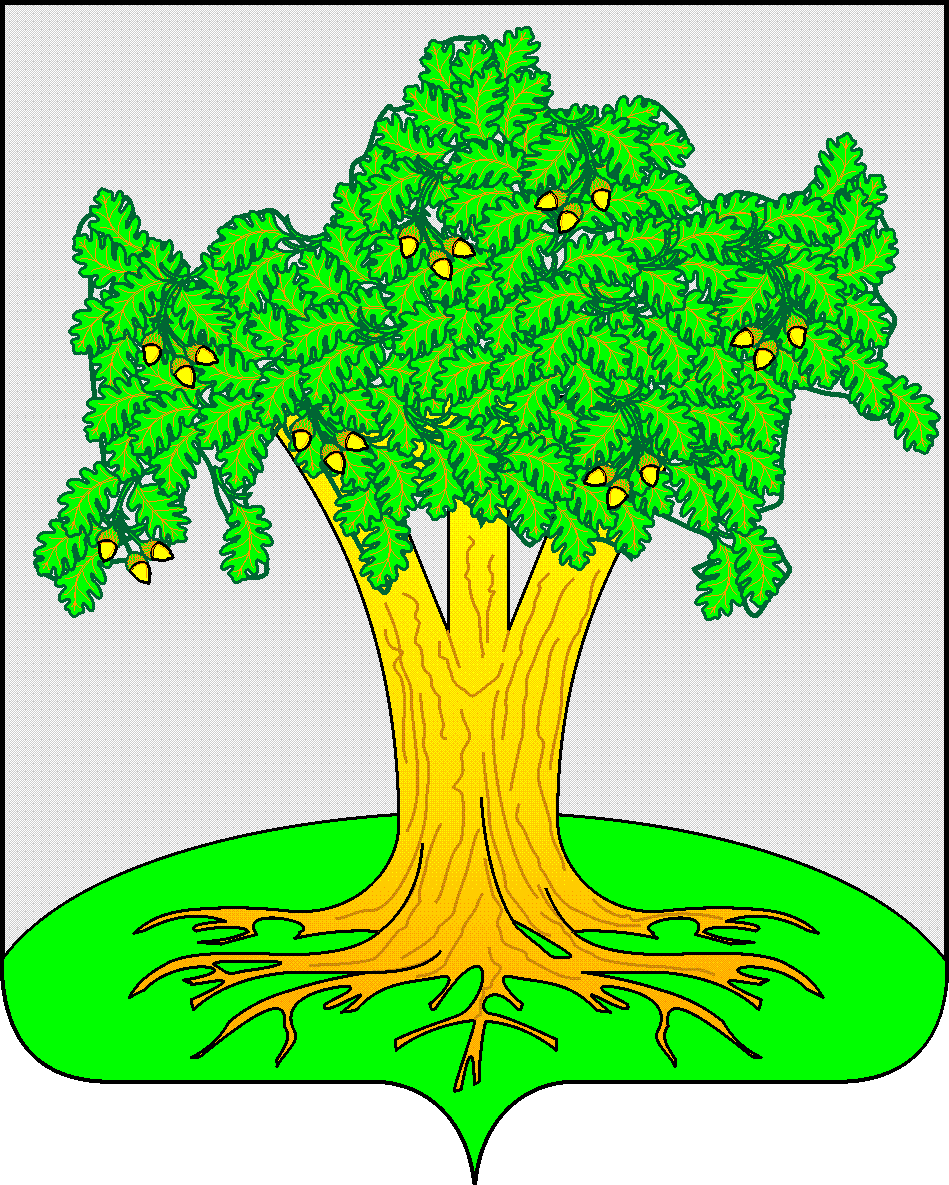 